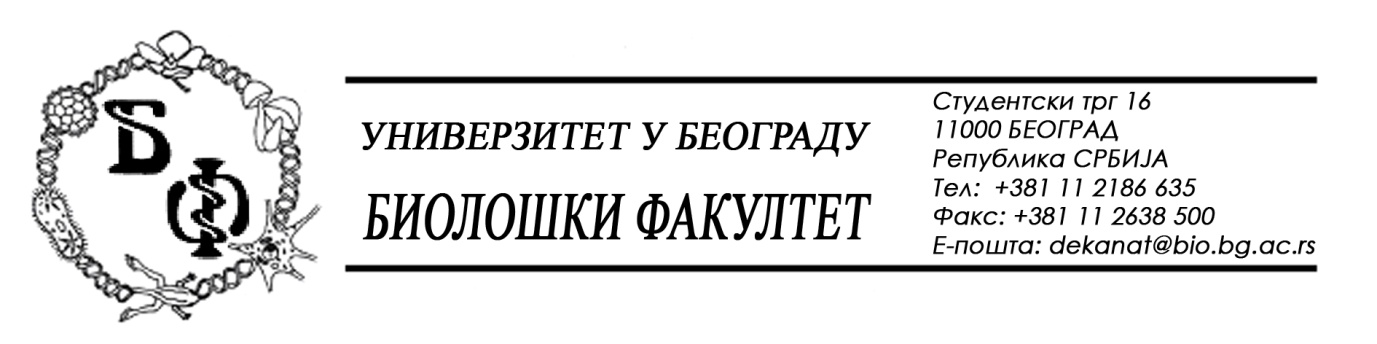 							19 / 162 – 08.07.2016.ПРЕДМЕТ:ОБАВЕШТЕЊЕ О ПРОДУЖЕЊУ РОКА ЗА ДОСТАВЉАЊЕ ПОНУДАУ складу са чл. 63. ст. 5 ЗЈН-а и изменом Конкурсне документације бр. 19 / 158 од 05.07.2016., заведеном под бројем 19 / 161 од 08.07.2016., рок за достављање понуда за добра – Лабораторијски материјал за науку се продужава од  13.07.2016. у 12,00 h нa 14.07.2016. у 11,00 h, што значи да ће се благовременом сматрати понуда која је примљена од стране Наручиоца до 14.07.2016. у 11,00 h а јавно отварање понуда ће се одржати 14.07.2016. у 11,30 h.Декан Факултета                                                         Проф. Др Жељко Томановић